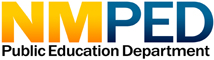 Educational Program Amendment Request FormThe Charter Contract, was entered into by and between the New Mexico Public Education Commission, and [], effective [of [], []. [] was approved for a [] Charter Contract. [] Charter Contract currently states:[] requests consideration from the Public Education Commission (PEC) to change the terms of its Charter Contract, Section ___________, as follows: [] Educational Program amendment request is hereby submitted by, [], on [], and affirms the school meets the following eligibility criteria:    If the fiscal year has started, or will start prior to the request being considered by the PEC, the amendment request will be effective only in the subsequent fiscal year; and  	  The school’s governing board is in compliance with all reporting requirements. _____________________________________________________     _______________________Charter School Representative Signature				   Date[’S] Educational Program amendment request was reviewed and voted upon by the Public Education Commission and is hereby:                                                                                                                                                                                           APPROVED                              DENIED_____________________________________________________     _______________________Chair, Public Education Commission		 			   DateEDUCATIONAL PROGRAM OF THE SCHOOL::PROPOSED CHANGE TO COMPREHENSIVE EDUCATIONAL PROGRAM:GRADE LEVELS SERVED IN COMPREHENSIVE EDUCATIONAL PROGRAM:EFFECTIVE FISCAL YEAR: 